 Worth Steel & Machinery, Inc.4001 West 123rd Street       Alsip, IL  60803(708)388-6300   Fax (708)388-6467www.worthsteel.comWe are pleased to quote the following:       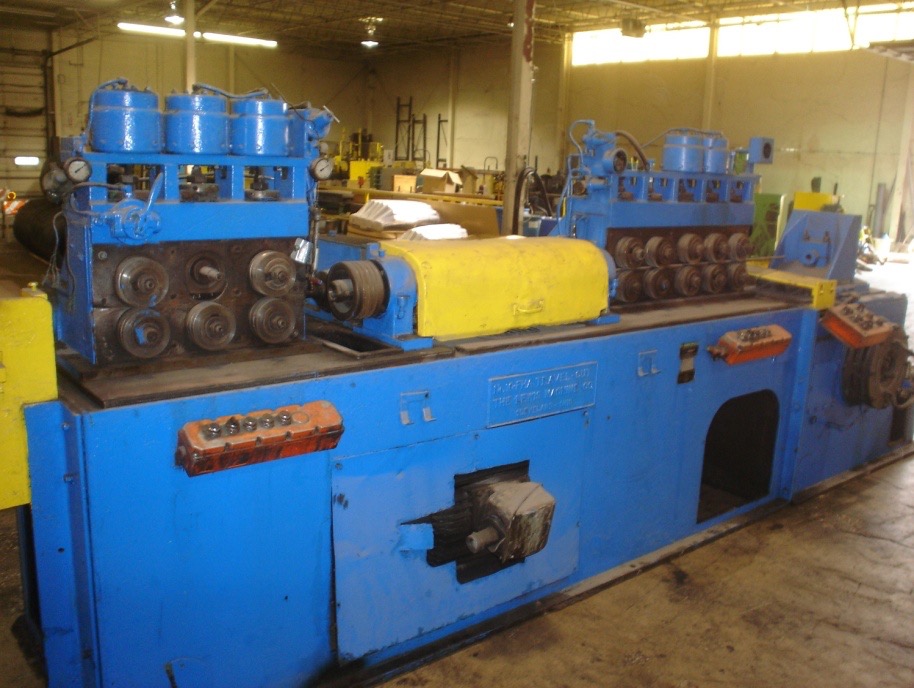 One Used Lewis Straighten and Cut MachineModel					10 FHA                                                                                   Serial					103Capacity				.250 - .625Bed					240”				H.P.					60Year					1967Speed				115 – 350 FPMFeed Rolls				 3 sets before and 5 sets after the arborDimensions:(machine)				58” wide x 380” long x 64” highTooling 				1 set includedApprox. Weight			20000 lbs.Condition				GoodStock Number			603F.O.B. our warehouse, Alsip, IL available with a 30 day return privilege			Price  $ 89,000.00 